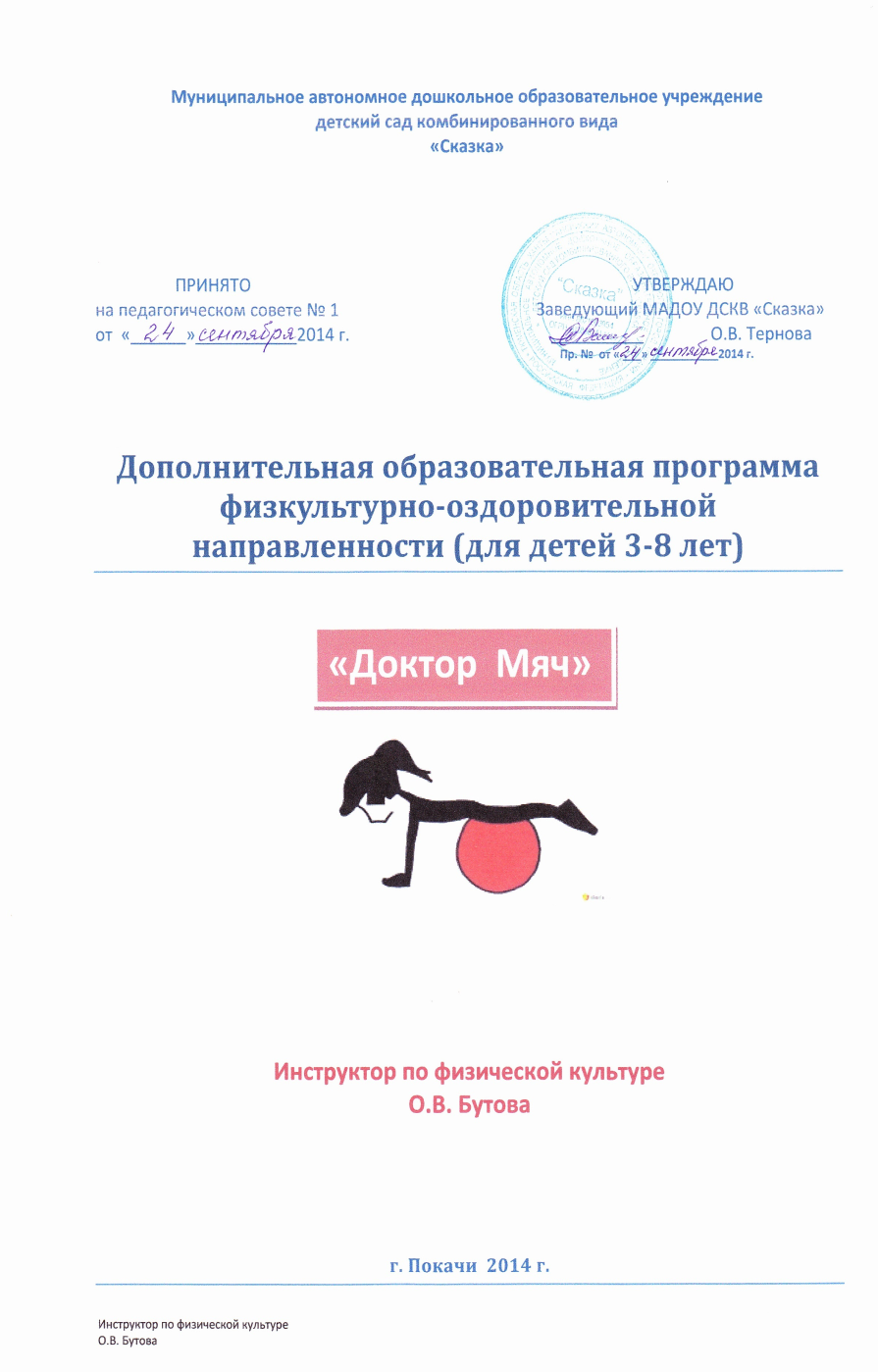 Содержание Пояснительная записка:новизна программы;актуальность программы;цель и задачи программы;педагогическая целесообразность программы;направленность дополнительной образовательной программы;отличительные особенности программы; участники  реализации данной программы; сроки реализации ДОП (продолжительность, этапы); формы и режим занятий;ожидаемые результаты и способы определения их результативности.Содержание программы.Построение непосредственно образовательной деятельности.Этапы и задачи освоения упражнений на фитболах.Принципы реализации программы.Педагогические средства, используемые на занятиях.Виды физкультурных занятий.Учебно-тематический план.Содержание упражнений  по каждому возрасту.Общее количество НОД и СОД.Физкультурно-оздоровительная работа.Методическое обеспечение программы дополнительного образования детей.«Золотые правила» фитбол-гимнастики, требования к фитбол-гимнастике, правила педагога, необходимое  оборудование. Критерии отслеживания результативности освоения программыКонспекты, рекомендации "Как подобрать мяч", разработки игр и т.д.Результативность использования программы «Доктор Мяч».Заключение.Список использованной литературы.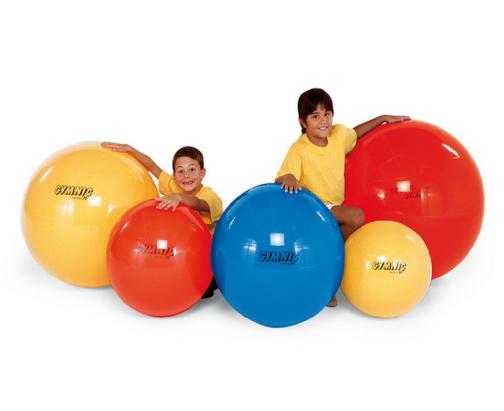 Пояснительная записка 	Новизна программы. Программа «Доктор Мяч» является авторизированной программой физкультурно-оздоровительной направленности с применением фитбол-мячей, для детей 3-8 лет. Фитбол-гимнастика – одно из новых направлений в физкультурно-оздоровительной работе с дошкольниками, где используется новейшее современное оборудование.  Оно рассматривается как средство развития интегративных качеств личности детей в процессе интегрированного решения задач всех образовательных областей.  Фитбол («fit» - оздоровление, «ball» - мяч), который используется в оздоровительных целях.	В процессе обучения, с уникальном сочетанием  физических упражнений, фитбол-гимнастики, музыки, проговаривания стихов в ритме движений, у воспитанников развивается ритмическое чувство, координация, равновесие, осанка, а также вызывает эмоциональный подъём, чувство радости и удовольствия.	Практически, это единственный вид гимнастики, где при выполнении физических упражнений включаются совместно двигательный, вестибулярный, слуховой, зрительный и тактильный анализаторы, что усиливает положительный эффект от занятий на фитбол-мячах. Фитбол является безопасным и эффективным приспособлением для физических упражнений. Он подходит для людей всех возрастных групп. 	 Актуальность программы обусловлена тем, что в настоящее время перед ДОУ остро стоит вопрос о путях совершенствования работы по укреплению здоровья, развитию движений у детей. За последние годы состояние здоровья детей желает оставлять лучшего. Дети имеют аномалию осанки, деформацию стоп, растёт уровень  частых ОРЗ. Исследования свидетельствуют о том, что современные дети в большинстве своем испытывают двигательный дефицит, т.е. страдают гиподинамией. Двигательная активность является мощным биологическим стимулятором жизненных функций растущего организма. Потребность в движениях составляет одну из основных физиологических особенностей ребенка, являясь условием его нормального формирования и развития. 	При занятиях фитбол-гимнастикой, сердечно-сосудистая система организма работает в щадящем режиме, ударная нагрузка на суставы ног гораздо меньше, чем при других аэробных тренировках. Мяч создает хорошую амортизацию, и поэтому во время динамических упражнений на нем осевая нагрузка на позвоночник менее интенсивна, чем при ходьбе. Занятия с мячом-фитболом не просто укрепляют мышцы спины и брюшного пресса, способствуют формированию правильного дыхания, моторных функций, но главное – формируют сложно и длительно вырабатываемый в обычных условиях навык правильной осанки. 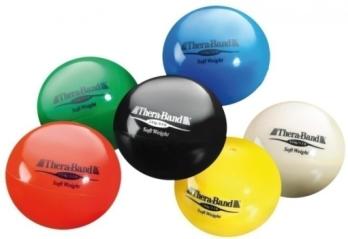 Цель программы.Развивать физические качества и укреплять здоровье детей, используя эффективность методики комплексного воздействия упражнений фитбол-гимнастики  на развитие физических способностей детей дошкольного возраста.Задачи программы.1.  Сохранять и укреплять здоровья детей с помощью фитбол-мячей.2.  Развивать силу мышц, поддерживающих правильную осанку.3.  Совершенствовать функции организма детей, повышать его защитные свойства и устойчивость к заболеваниям с помощью фитбол-мячей.4.  Развивать двигательную сферу ребенка и его физические качества: выносливость, ловкость, быстроту, гибкость, координационные способности, скоростно-силовые качества, функцию равновесия.5. Воспитывать интерес и потребность в физических упражнениях и играх с применением фитболов.Педагогическая целесообразность. Физкультурные занятия являются составляющей физкультурно-оздоровительной работы, а фитбол-гимнастика, как современная форма занятий, безусловно, имеет преимущество перед традиционными подходами. Фитбол притягивает к себе, стимулирует фантазию и двигательное творчество, является не только уникальным оздоровительным "тренажёром", но может использоваться как обычный мяч в играх и эстафетах. Требования современной педагогики побуждают специалистов к поиску новых подходов к организации физкультурно-оздоровительной работы в ДОУ, тем самым, способствуя повышению уровня здоровья современных дошкольников.  Необходимо разрабатывать такие программы, с использованием приемов и методов обучения в которых, должен быть учтен весь комплекс решения соматических, интеллектуальных и физических проблем в развитии детей. Современная физкультура в дошкольном учреждении должна предупреждать заболевания, то есть быть профилактической. Именно этим критериям отвечает методика работы с фитбол-мячами в ДОУ, как средство укрепления и сохранения здоровья воспитанников. Направленность программы. «Доктор Мяч» является авторизированной программой физкультурно-оздоровительной направленности, предполагает   уровень освоения знаний и практических навыков. Программа направлена на:укрепление мышц рук и плечевого пояса; укрепление мышц брюшного пресса;укрепление мышц спины и таза;укрепление мышц ног и свода стопы;увеличение гибкости и подвижности суставов;развитие функции равновесия и вестибулярного аппарата;формирование осанки;развитие ловкости и координации движений;развитие подвижности и музыкальности;расслабление и релаксация;профилактику различных заболеваний опорно-двигательного аппарата, внутренних органов;Отличительные особенности данной программы от уже существующих в этой области заключаются в том, что программа ориентирована на применение фитбол-мячей и использование различных оздоровительных технологий на одном занятии. В основу программы положено личностно-ориентированное обучение, где во главу становится личность ребёнка, её самоценность -  признание ребёнка главной действующей фигурой всего физкультурно-оздоровительного  процесса.Программа включает в себя широкое использование необходимого оборудования, спортивного инвентаря, фитболами, массажными мячами для профилактики плоскостопия, «дорожка здоровья», массажные коврики, детский игровой парашют (для активизации двигательной активности детей), физкультурные уголки и зоны двигательной активности в группах.Занимаясь  с фитбол-мячом, у детей появляется чувство радости, удовольствия, удовлетворённости, а, как известно,  на положительном эмоциональном фоне быстрее и эффективнее проходит процесс обучения двигательным умениям и навыкам.Срок реализации программы  – 4-х этапный. Участники реализации программы  - дети 3-8 лет. Ожидаемые результаты.  В своей работе мы стремимся максимально помочь каждому ребенку, осуществляя комплексную работу по укреплению и сохранению здоровья,   планируем  снижение уровня заболеваемости детей, стабилизацию нарушений осанки и повышения уровня  физического развития детей.  Формы подведения итогов реализации дополнительной образовательной программы   определяются и подводятся в конце каждого этапа обучения  критериями оценки: высокий, средний, низкий. 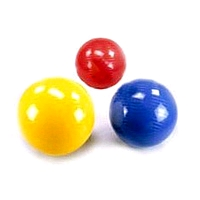 